PART 3 ­ REGIONAL AND DISTRICT RULES»Chapter K: Precinct rules»2 Central»Ōrākei 1 IntroductionWithin the Ōrākei 1 area A, the Terraced Housing and Apartment Building Zone activities apply, unless otherwise specified below.Within the Ōrākei 1 area B, the Mixed Housing Urban zone activities apply, unless otherwise specified below.Within Ōrākei 1 area C, the Mixed Use Zone activities apply, unless otherwise specified below.Within Ōrākei 1 area D, the Maori Purpose Zone activities apply, unless otherwise specified below.Activity tableNotificationThe council will consider restricted discretionary activity resource consent applications for framework plans (including a replacement framework plan) without the need for public notification, however limited notification may be undertaken, including notice being given to any owner of land within the precinct area (as identidied in the Precinct Plan in clause 8 below) who has not provided their written approval.Land use controlsFramework planA resource consent application for a framework plan, amendments to an approved framework plan, or a replacement framework plan must:Apply to the entire or part of the Ōrākei 1 precinct, orWhere an application is proposed over part of the Orakei 1 precinct, the land area must be contiguous and must comprise a minimum area of 5000m2.Comply with the development controls specified below.Comply with:i.ii.The general rules and information requirements applying to framework plans specified in clause 2.6 of the General provisions.The special information requirements for framework plans specified belowSeek consent for the following land uses:i.ii.building platforms road layout.Development controlsWithin Ōrākei 1 area A, the Terraced Housing and Apartment Building zone development controls apply, unless otherwise specified below.Within Ōrākei 1 area B, the Mixed Housing Urban zone development controls apply, unless otherwise specified below.Within Ōrākei 1 area C, the Mixed Use Zone development controls apply, unless otherwise specified below.Within Ōrākei 1 area D, the Maori Purpose zone development controls apply, unless otherwise specified below.Maximum densityThe maximum density controls in clause 2.1 of the Special Purpose ­ Māori Purpose zone rules and clause 3.1 of the Residential zone rules do not apply to development that complies with an approved framework plan.Height in relation to boundaryWhere development complies with an approved framework plan, this control only applies to the external interface of the precinct where the boundary adjoins any other property zoned Mixed Housing. This control does not apply to the internal site boundaries within the precinct.Yards and building setbacksWhere development complies with an approved framework plan, clauses 9.3 ­ 9.5 of the Residential zone rules only apply to the external interface of the precinct where the boundary adjoins any other site within the Mixed Housing Urban or Suburban zones.Outdoor living spaceIn addition to clause 3.8 of the Māori Purpose zone rules, where the communal outdoor space serves more than two dwellings the communal outdoor space must comprise an area equivalent to 25m2 per dwelling.Assessment ­ Controlled activities5.1 Matters of controlFor activities that are controlled in the Orakei 1 precinct, the council will reserve its control to the matters set out in clause 3.1 of the Auckland­wide rules ­ Subdivision section.Assessment criteriaThe council will consider the relevant assessment criteria set out in clause 3.2 of the Auckland­wide rules­ Subdivision section.Assessment ­ Restricted discretionary activities6.1 Matters of discretionThe council will restrict its discretion to the matters below for the activities listed as restricted discretionary in the activity table.Framework plansthe matters set out for the same activity in clause 2.6 of the General provisionscultural sense of placesustainability.Retirement villages, supported residential care, visitor accommodation prior to the approval of a framework plan or not complying with an approved framework planintensity and scaletraffic and accessnoise, lighting and hours of operationbuilding design and external appearancetopography, site orientation and earthworksbuilding design and external appearancedesign of landscapinginternal layout and on­site amenities for dwellingsintegration of mātauranga and tikanga.Assessment criteriaThe council will consider the relevant assessment criteria below for the restricted discretionary activities listed above.Framework plansThe location, physical extent and design of streets and pedestrian connectionsStreets and pedestrian connections should be designed to integrate with existing and proposed public open space and provide for well­connected, legible and safe vehicular and pedestrian routes. In particular:Vehicle traffic through the marae area should be strongly discouraged; andPedestrian access across open space areas from Takitimu and Kupe Streets to Kitemoana Streets should be established and reinforced.Cultural sense of placei.ii.iii.Development should reinforce and complement the marae as the heart of the community.Where possible, opportunities for local community services, employment and places to shop should be provided, particularly at the Takitimu Street / Kupe Street entrance to the Ōrākei precinct and near the marae.Development should establish and reinforce the use and function of areas zoned public open space and orientate views towards the Whenua Rangatira.Building location, height and profileWhether building footprints, profile and height (as opposed to detailed building design) establish an integrated and legible built form and spatial framework across the subject land area while also:Creating a gateway entry to the community and a sense of awareness of entering a special residential environment.Reinforcing and referencing local historic reference points and the wider cultural landscape.Providing diversity in building forms and ownership models to accommodate a wide range of hapu and residents, including intergenerational whanau living opportunities and shared outdoor space.Avoiding monotonous built form when viewed from public open space and sites within the residential zones outside of the precinct by ensuring a variation in building height and variations in building footprints and form.Complementing adjacent public open space by orientating buildings to enhance passive surveillance, and locating parking and servicing areas remote from public open space boundaries.SustainabilityThe form and layout of the development should enable the following sustainability initiatives:native planting and restoration of natural waterwayscommunity gardens, including mahinga kai;low impact stormwater design, including the use of the Whenua Rangatira to achieve stormwater neutrality where possible.site works should work with the existing contour where possible and minimise large areas of cut and fill.Infrastructurei.ii.Sufficient wastewater and potable water capacity should available to accommodate the proposed development.Significant traffic effects on the local road network should be avoided, remedied or mitigated.Staging of development and the associated resource consent lapse periodThe staging of development should ensure that the development functions and is viewed from external boundaries as an integrated development.Retirement villages, supported residential care and visitor accommodation prior to the approval of a framework plan or not complying with an approved framework planRefer to the assessment criteria in the Maori Purpose zone for the matters of discretion listed for these activities above.Special information requirementsA framework plan, amendments to an approved framework plan or a replacement framework plan must contain the special information requirements set out in clause 2.7.3 of the General provisions.Precinct planPrecinct plan 1: Orakei 1 precinct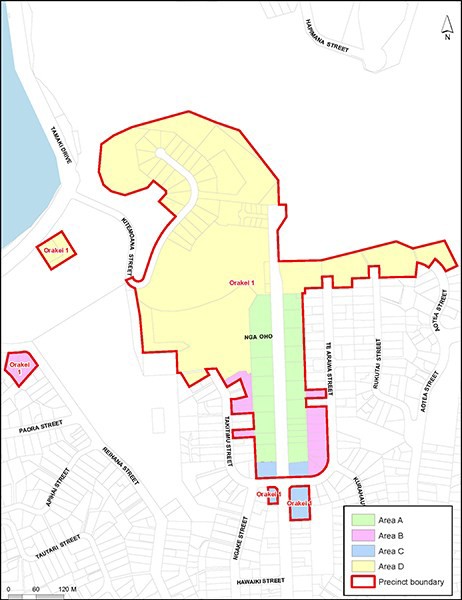 ActivityActivity statusAccommodationAccommodationRetirement villages, supported residential care, visitor accommodation prior to the approval ofa framework plan or not complying with an approved framework planRDRetirement villages, supported residential care or visitor accommodation complying with anapproved framework planPCommunityCommunityCare centresPCommunity  facilitiesPEducation facilitiesPInformal recreation and leisurePOrganised sport and recreationPUrupā, church and accessory buildingsPCommerceCommerceOffices up to a total GFA of 1500m2POffices over a total GFA of 1500m2DRetail up to a total GFA of 500m2 and up to 100m2 GFA per tenancyPRetail over a total GFA of 500m2 or over 100m2 GFA per tenancyDRetail accessory to a marae complexPRuralRuralGrazing of livestockPGreenhousesPDevelopmentDevelopmentAlterations and additionsPDemolition of buildingsPFramework planFramework planA framework plan, amendments to an approved framework plan or a replacement frameworkplan complying with clause 4.1 belowRDA framework plan, amendments to an approved framework plan or a replacement frameworkplan not complying with clause 4.1 belowNCDevelopment complying with an approved framework planPDevelopment not complying with an approved framework plan or prior to the approval of aframework planNCAny activity or development not otherwise provided forDSubdivisionSubdivisionSubdivision complying with an approved framework planCSubdivision not complying with an approved framework plan or prior to the approval of aframework planNC